REQUERIMENTO Nº 1087/2018Requer Voto de Pesar pelo falecimento do SR. JOÃO BATISTA BOLANDIM, ocorrido recentemente. Senhor Presidente, Nos termos do Art. 102, Inciso IV, do Regimento Interno desta Casa de Leis, requeiro a Vossa Excelência que se digne a registrar nos anais desta Casa de Leis voto de profundo pesar pelo falecimento do Sr. João Batista Bolandim, ocorrido no último dia 13 de agosto. Requeiro, ainda, que desta manifestação seja dada ciência aos seus familiares, encaminhando cópia do presente à Rua José Lázaro de Campos, 52, Parque Eldorado, nesta cidade.Justificativa:O Sr. João Batista Bolandim tinha 85 anos e era viúvo de Paulina Miranda Bolandim e deixou os filhos Célia, Nilva, José, Sérgio, Edson, Douglas e Damares. Benquisto por todos os familiares e amigos, seu passamento causou grande consternação e saudades; todavia, sua memória há de ser cultuada por todos que em vida o amaram.Que Deus esteja presente nesse momento de separação e dor, para lhes dar força e consolo.É, pois, este o Voto, através da Câmara de Vereadores, em homenagem póstuma e em sinal de solidariedade.                    Plenário “Dr. Tancredo Neves”, 14 de agosto de 2018. José Antonio FerreiraDr. José-Vereador-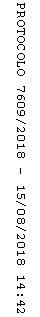 